28.12.2019                                     с. Ирбейское                                          № 37-282рОб утверждении Порядка предоставления и расходования субвенций бюджетам сельских поселений Ирбейского района на осуществление государственных полномочий по созданию и обеспечению деятельности административных комиссийВ соответствии со статьями 140, 142 Бюджетного кодекса Российской Федерации, решением Ирбейского районного Совета депутатов от 24.12.2014 № 262 «О межбюджетных отношениях в Ирбейском районе», руководствуясь статьей 28 Устава Ирбейского района, Ирбейский районный Совет депутатов РЕШИЛ:Утвердить Порядок предоставления и расходования субвенций бюджетам сельских поселений Ирбейского района на осуществление органами местного самоуправления поселений полномочий по созданию и обеспечению деятельности административных комиссий, согласно приложению.Контроль за исполнением настоящего решения возложить на постоянную комиссию по финансам, бюджету, собственности, экономической и налоговой  политике.Настоящее решение вступает в силу со дня его официального опубликования в печатном издании «Ирбейский вестник» и применяются к правоотношениям, возникающим при составлении и исполнении бюджетов, начиная с бюджетов на 2020 год (на 2020 год и на плановый период 2021 и 2022 годов).Приложениек решению районного Совета депутатов от 28.11.2019 № 37-282рПорядок предоставления и расходования субвенций бюджетам сельских поселений  Ирбейского района на осуществление государственных полномочий по созданию и обеспечению деятельности административных комиссий1. ОБЩИЕ ПОЛОЖЕНИЯНастоящий Порядок предоставления и расходования средств субвенций на осуществление органами местного самоуправления поселений Ирбейского района государственных полномочий по созданию и обеспечению деятельности административных комиссий (далее - Порядок) в соответствии с Законом Красноярского края от 23.04.2009 № 8-3170 «О наделении органов местного самоуправления муниципальных образований края государственными полномочиями по созданию и обеспечению деятельности административных комиссий» определяет цели, порядок и условия предоставления субвенций на осуществление органами местного самоуправления поселений Ирбейского района государственных полномочий по созданию и обеспечению деятельности административных комиссий.Средства субвенции предоставляются бюджетам сельских поселений Ирбейского района с целью выполнения переданных государственных полномочий по созданию и обеспечению деятельности административных комиссий, включающими в себя:а) создание административных комиссий в соответствии с Законом края «Об административных комиссиях в Красноярском крае»;б) определение персонального состава административных комиссий;в) обеспечение деятельности административных комиссий, направленной на рассмотрение дел об административных правонарушениях и составление протоколов об административных правонарушениях в соответствии с Законом края «Об административных правонарушениях».Распределение субвенций между органами местного самоуправления поселений Ирбейского района осуществляется на основании общего объема субвенции, определенного в соответствии с методикой расчета, утвержденной Законом края от 23.04.2009 года № 8-3170 «О наделении органов местного самоуправления муниципальных образований края государственными полномочиями по созданию и обеспечению деятельности административных комиссий» и расчетного файла, содержащегося в пакете документов к проекту Закона края о краевом бюджете на очередной финансовый год и плановый период, в пределах бюджетных ассигнований, предусмотренных проектом Законом края о краевом бюджете и утверждается решением Ирбейского районного Совета депутатов о районном бюджете на очередной финансовый год и плановый период.В случае если при утверждении Закона края о краевом бюджете объем субвенции бюджету муниципального образования Ирбейский район будет изменен, либо изменение объема произойдет в течение финансового года, то при очередной корректировке бюджета вносятся изменения в решение о бюджете Ирбейского района в части изменения общего объема субвенции и распределения её между органами местного самоуправления поселений Ирбейского района.Субвенции выделяются органу местного самоуправления поселения Ирбейского района при условии, если на территории муниципального образования организована работа по выполнению переданных государственных полномочий в части создания и организации деятельности административных комиссий и могут быть направлены на:компенсацию трудозатрат, связанных с возбуждением и рассмотрением дел об административных правонарушениях;материальные затраты на возбуждение и рассмотрение дел об административных правонарушениях.2. ПОРЯДОК ПРЕДОСТАВЛЕНИЯ СУБВЕНЦИЙ2.1.	 Главным распорядителем бюджетных средств, предусмотренных для предоставления субвенций, является финансовое управление администрации  Ирбейского района (далее - финансовое управление).Предоставление субвенций осуществляется ежемесячно на основании информации о потребности (или ее отсутствии) в средствах субвенций, представляемой органами местного самоуправления поселений Ирбейского района в срок до 20-го числа текущего месяца на очередной месяц по форме согласно приложению № 1 к настоящему Порядку.Финансовое управление осуществляет перечисление средств субвенций бюджетам сельских поселений Ирбейского района в течение трех рабочих дней со дня поступления средств субвенции из краевого бюджета на счет местного бюджета муниципального образования Ирбейский район.При возникновении у органов местного самоуправления поселений Ирбейского района дополнительной потребности в финансовом обеспечении в текущем месяце, органы местного самоуправления поселений района оформляют дополнительную информацию с указанием обоснований возникшей потребности.В случае внесения изменений в решение о бюджете на текущий финансовый год и плановый период дальнейшее предоставление субвенций осуществляется в соответствии со сводной бюджетной росписью районного  бюджета за вычетом перечисленных сумм субвенций.В целях подтверждения произведенных расходов органы местного самоуправления поселений района ежеквартально в срок до 5-го числа месяца, следующего за отчетным периодом, представляют в финансовое управление отчет об использовании средств субвенций в электронном виде по электронной почте и на бумажном носителе по форме согласно приложению № 2 к настоящему Порядку.Субвенции подлежат использованию строго по целевому назначению.Не использованные по состоянию на 1 января текущего финансового года субвенции подлежат возврату в районный бюджет для последующей передачи в бюджет субъекта Российской Федерации в порядке, установленном законодательством Российской Федерации.Информацияо потребности (или ее отсутствии) в средствах субвенций на осуществление органами местного самоуправления государственных полномочий по созданию и обеспечению деятельности административных комиссийпо ___________________________________________(наименование сельского поселения)на ______________ 20__ года                                                                    (месяц)(руб.)Глава поселения            _______________                       ____________________                                                        (подпись)                                          (расшифровка подписи)М.П.Отчетоб использовании средств субвенций на осуществление органами местного самоуправления поселений Ирбейского района государственных полномочий по созданию и обеспечению деятельности административных комиссийна 20__ г.2. Расходование целевых средствГлава поселения                                             ______________                                             ________________________                                                                                                                      (подпись)                                                                                         (расшифровка подписи)М.П."__" ______________ 20__ г.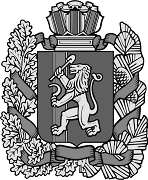 Ирбейский районный Совет депутатовИрбейский районный Совет депутатовИрбейский районный Совет депутатовИрбейский районный Совет депутатовИрбейский районный Совет депутатовИрбейский районный Совет депутатовИрбейский районный Совет депутатовИрбейский районный Совет депутатовИрбейский районный Совет депутатовКрасноярского краяКрасноярского краяКрасноярского краяКрасноярского краяКрасноярского краяКрасноярского краяКрасноярского краяКрасноярского краяКрасноярского краяР Е Ш Е Н И Е Р Е Ш Е Н И Е Р Е Ш Е Н И Е Р Е Ш Е Н И Е Р Е Ш Е Н И Е Р Е Ш Е Н И Е Р Е Ш Е Н И Е Р Е Ш Е Н И Е Р Е Ш Е Н И Е Председатель Ирбейского районного Совета депутатов                                                    ____________ В.В. АнохинаВременно замещающий должность главы Ирбейского района                                                                                                                                                           _____________ А.В. ШестаковПриложение № 1к порядку предоставления и расходования субвенций бюджетам сельских поселений Ирбейского района на осуществление государственных полномочий по созданию и обеспечению деятельности административных комиссийЦелевая статьяНаименование субвенцииСумма заявкисубвенция на создание и обеспечение деятельности административных комиссийПриложение № 2к порядку предоставления и расходования субвенций бюджетам сельских поселений Ирбейского района на осуществление государственных полномочий по созданию и обеспечению деятельности административных комиссийКод главы по БКОстаток на начало отчетного периодаОстаток на начало отчетного периодаПоступило из районного бюджетаКассовый расходВозвращено неиспользованных остатков прошлых лет в районный бюджетОстаток на конец отчетного периодаОстаток на конец отчетного периодаКомментарийКод главы по БКвсегов том числе потребность в котором подтвержденаПоступило из районного бюджетаКассовый расходВозвращено неиспользованных остатков прошлых лет в районный бюджетвсего (гр. 2 + гр. 4 - гр. 5 - гр. 6)в том числе подлежащий возврату в районный бюджетКомментарий123456789Наименование показателяКод главы по БККод расхода по БК (код раздела, подраздела, целевой статьи расходов, КОСГУ)Сумма кассового расхода1234Расходы целевых средств, всегоXXв том числе